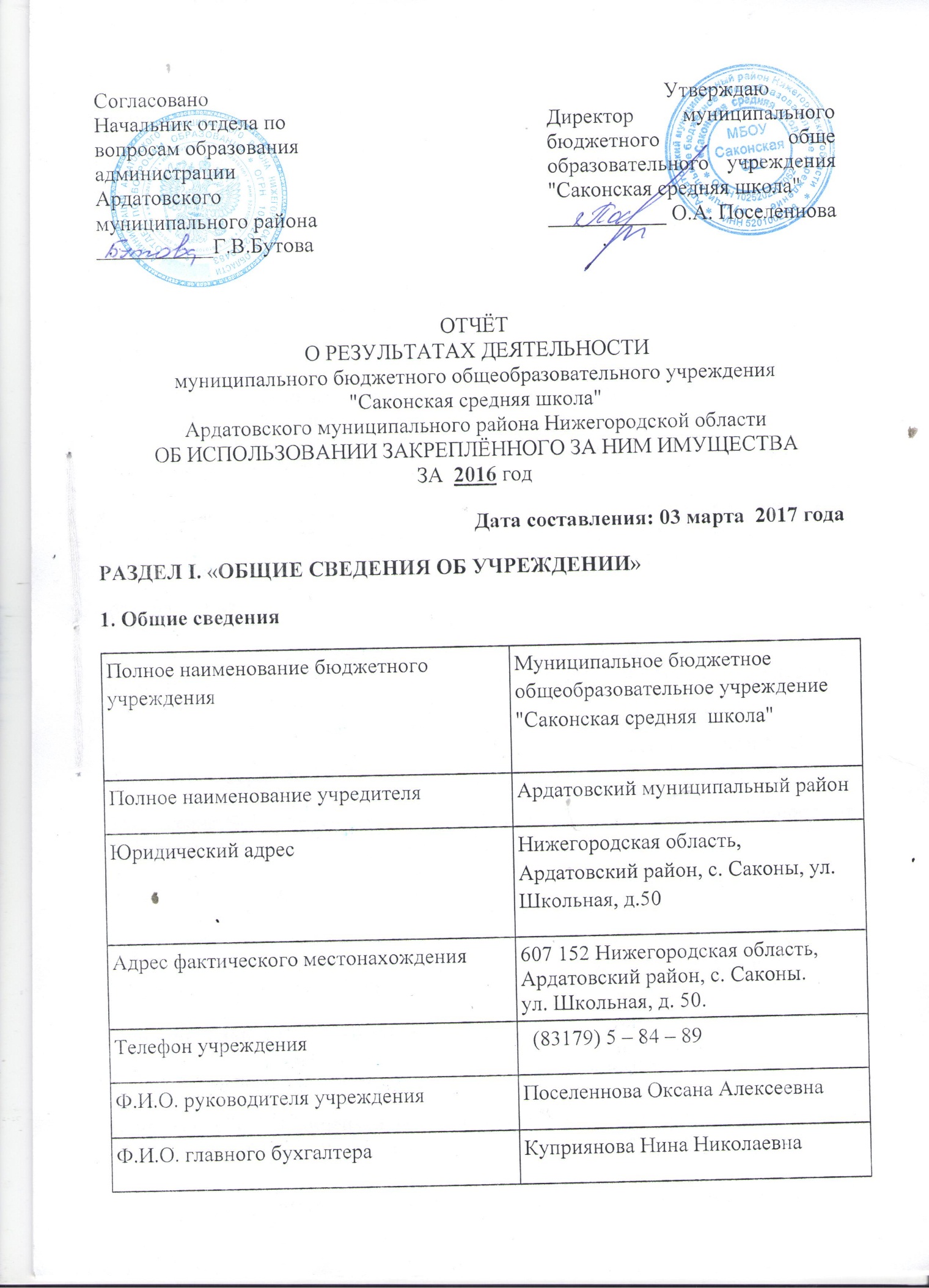 2. Основные виды деятельности УчрежденияСреднее (полное) общее образование. 80.21.2.3. Перечень услуг (работ), оказываемых потребителям за плату в случаях, предусмотренных нормативно-правовыми актами4. Перечень документов (с указанием номеров, даты выдачи и срока действия), на основании которых учреждение осуществляет деятельность:4.1 Устав образовательного учреждения, утверждённый постановлением Администрации Ардатовского муниципального района от 20 августа 2015 г. № 3614.2 Идентификационный номер налогоплательщика и данные документа о постановке образовательного  учреждения на учёт в налоговом органе;ИНН  5201002198        КПП 5201010014.3 Государственный регистрационный номер записи о создании юридического лица и данные документа, подтверждающего факт внесения сведений о юридическом лице в Единый государственный реестр юридических лиц;10252022070624.4. Документ, подтверждающий наличие лицензии на осуществление образовательной деятельности, с приложением (приложениями), если он выдан иным лицензирующим органом;Лицензия выдана Министерством образования Нижегородской области № 200 от 15.02.2016 г. Серия 52Л01 № 0003491, срок действия лицензии: бессрочноПриложение № 1 к  лицензии на осуществление образовательной деятельности от 15 февраля 2016 года . Регистрационный номер 200Общее образование1. Начальное общее образование. 2. Основное общее образование. 3. Среднее  общее образование.  Дополнительное образование 1. Дополнительное образование детей и взрослых .Приложение № 2  к  лицензии на осуществление образовательной деятельности от 15 февраля 2016 года . Регистрационный номер 200Общее образование1. Начальное общее образование. 2. Основное общее образование.Дополнительное образование 1. Дополнительное образование детей и взрослых .4.5 Свидетельство образовательного учреждения с приложением (приложениями), если оно выдано иным аккредитационным органом;Свидетельство о государственной аккредитации выдано  №2749 от 23.05.2016г. серия 52АО1 № 0002377 срок действия аккредитации : 23.05.2028 год .Приложение № 1 к СВИДЕТЕЛЬСТВУ о государственной аккредитации от 23 мая 2016 года. Регистрационный № 2749. Серия 52А01 № 0002377Общее образование1. Начальное общее образование. 2. Основное общее образование. 3. Среднее  общее образование. Приложение № 1 к СВИДЕТЕЛЬСТВУ о государственной аккредитации от 23 мая 2016 года. Регистрационный № 2749. Серия 52А01 № 0002377Общее образование1. Начальное общее образование. 2. Основное общее образование.4.6 Свидетельство о государственной регистрации права на закрепление имущества на праве оперативного управления;1.Серия 52 01  – 331778,  Дата выдачи 12 февраля  2016 года.2.Серия 52 01  – 331777,  Дата выдачи 12 февраля  2016 года.4.7 Свидетельство о государственной регистрации права на закрепление земельного участка. 1.Серия 52 01  – 331780, Дата выдачи 12 февраля  2016 года.2.Серия 52 01  – 331786,  Дата выдачи 12 февраля  2016 года.3.Серия 52 01  – 331779,  Дата выдачи 12 февраля  2016 года.5. Количественный состав и квалификация сотрудников учрежденияРАЗДЕЛ II. «РЕЗУЛЬТАТ   ДЕЯТЕЛЬНОСТИ УЧРЕЖДЕНИЯ»РАЗДЕЛ III. «ОБ ИСПОЛЬЗОВАНИИ ИМУЩЕСТВА, ЗАКРЕПЛЁННОГО ЗА УЧРЕЖДЕНИЕМ»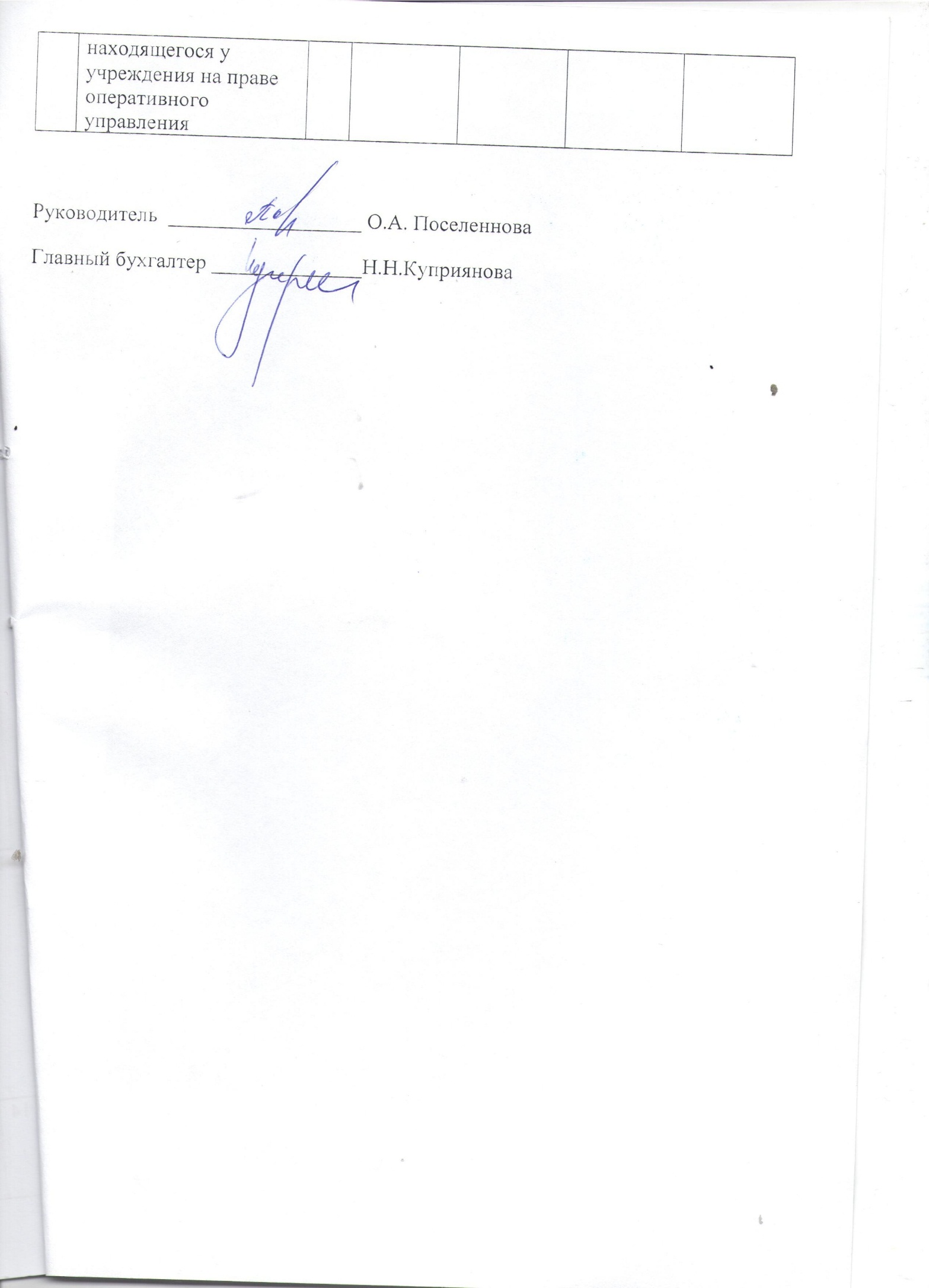 